 РОССИЙСКАЯ ФЕДЕРАЦИЯ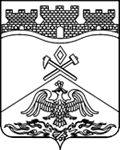 РОСТОВСКАЯ ОБЛАСТЬмуниципальное бюджетное общеобразовательное учреждениесредняя общеобразовательная школа №14 г. Шахты Ростовской области имени Героя Советского Союза И.К. Мирошникова346519 г. Шахты Ростовской области ул. Пограничная, 47В, тел: (863)22 75 67, e-mail: mousosh14shakht@mail.ruРассмотрено                            «Согласовано»                         «Утверждено»на заседании МО                  Заместитель директора               Директорруководитель МО                по УВР МБОУ СОШ №14           МБОУ СОШ №14   _____Н.А. Тестова                  _______О.И. Кутузова           _______Л.В. Кучукпротокол №1                           ____________________          Приказ № _85____27 августа 2015г                   Принято педагогическим          от01.09.2015 г                                               советом протокол №1       от 27 августа 2015 гРабочая программапо физике7 классколичество часов в год   -        105  часов                                 в неделю    - 3  часа 	Составлена на   основе  примерной программы основного общего образования  по физике, на основе федерального компонента государственного стандарта основного   общего образования. Учебник: А.В. Перышкин, Москва, «Дрофа», 2010 - 2014 г  Составитель – учитель физики Е.С. МихейкоПояснительная записка.Программа составлена на основе Фундаментального ядра содержания общего образования и требований к результатам освоения основной образовательной программы основного общего образования, представленных в Стандарте основного общего образования.  Физика как наука о наиболее общих законах природы, выступая в качестве учебного предмета в школе, вносит существенный вклад в систему знаний об окружающем мире. Она раскрывает роль науки в экономическом и культурном развитии общества, способствует формированию современного научного мировоззрения. Для решения задач формирования основ научного мировоззрения, развития интеллектуальных способностей и познавательных интересов школьников в процессе изучения физики основное внимание следует уделять не передаче суммы готовых знаний, а знакомству с методами научного познания окружающего мира, постановке проблем, требующих от учащихся самостоятельной деятельности по их разрешению.Знание физики необходимо для изучения химии, биологии, физической географии, ОБЖ. Курс физики в программе основного общего образования структурируется на основе рассмотрения различных форм движения материи в порядке их усложнения. Физика в основной школе изучается на уровне рассмотрения явлений природы, знакомства с основными законами физики и применением этих законов в технике и повседневной жизни.Преподавание курса физики в 7 классе ведется по традиционной программе для общеобразовательных учреждений     по учебнику А.В. Перышкин «Физика 7 класс», «Дрофа», М-2010 -2014г., рекомендовано Министерством образования РФ, 3 часа в неделю, всего 105 часов в год.  (2 часа – федеральный компонент, 1 час – школьный компонент).2. Результаты изучения предмета.Личностными результатами обучения физике в основной школе являются:Сформированность познавательных интересов на основе развития интеллектуальных и творческих способностей учащихся.Убежденность в закономерной связи и познавательности явлений природы в объективности научного значения, в необходимости разумного использования достижений науки и техникиМетапредметными результатами обучения физике в основной школе являются:Овладение навыками самостоятельного приобретения новых знаний, организации учебной деятельности, постановки целей.Сформированность умений воспринимать, перерабатывать и предъявлять информацию в словестной, символической формах, анализировать и перерабатывать полученную информацию.Предметными результатами обучения физики в основной школе являются:Знание о природе важнейших физических явлений окружающего мира и понимание смысла физических законов;Умение пользоваться методами научного исследования явлений природы, проводить наблюдения, планировать и выполнять эксперименты обрабатывать результаты измерений с помощью таблиц, графиков и формул.    Дидактическая модель обучения и педагогические средства отражают модернизацию основ учебного процесса, их переориентацию на достижение конкретных результатов в виде сформированных умений и навыков учащихся, обобщенных способов деятельности. Формирование целостных представлений о физической картине мира будет осуществляться в ходе творческой деятельности учащихся на основе личностного осмысления физических процессов и явлений. Особое внимание уделяется познавательной активности учащихся. В приведенном тематическом планировании предусмотрено использование нетрадиционных форм уроков, в том числе организационно-деловых игр, исследовательских лабораторных работ, проблемных дискуссий, интегрированных уроков с историей и биологией, проектная деятельность.
         При выполнении творческих работ формируется умение определять адекватные способы решения учебной задачи на основе заданных алгоритмов, комбинировать известные алгоритмы деятельности в ситуациях, не предполагающих стандартного применения одного из них, мотивированно отказываться от образца деятельности.
       Учащиеся должны приобрести умения по формированию собственного алгоритма решения познавательных задач, формулировать проблему и цели своей работы, прогнозировать ожидаемый результат и сопоставлять его с собственными знаниями. Учащиеся должны научиться представлять результаты индивидуальной и групповой познавательной деятельности в формах конспекта, реферата, рецензии, сочинения, резюме, исследовательского проекта, публичной презентации.
         Спецификой учебно-исследовательской деятельности является ее направленность на развитие личности и на получение объективно нового исследовательского результата. Цель учебно-исследовательской деятельности – приобретение учащимися познавательно-исследовательской компетентности, проявляющейся в овладении универсальными способами освоения действительности, в развитии способности к исследовательскому мышлению, в активизации личностной позиции учащегося в образовательном процессе. 
          Реализация календарно-тематического плана обеспечивает освоение обще учебных умений и компетенций в рамках информационно-коммуникативной деятельности: способности передавать содержание текста в сжатом или развернутом виде в соответствии с целью учебного задания; проводить смысловой анализ текста; создавать письменные высказывания, адекватно передающие прослушанную и прочитанную информацию с заданной степенью свернутости (кратко, выборочно, полно); составлять план, тезисы, конспект. На уроках учащиеся должны более уверенно овладеть монологической и диалогической речью, умением вступать в речевое общение, участвовать в диалоге (понимать точку зрения собеседника, признавать право на иное мнение), приводить примеры, подбирать аргументы, перефразировать мысль, формулировать выводы. Для решения познавательных и коммуникативных задач учащимся предлагается использовать различные источники информации, включая энциклопедии, словари, Интернет-ресурсы и другие базы данных. В соответствии с коммуникативной задачей, сферой и ситуацией общения осознанно выбирать выразительные средства языка и знаковые системы: текст, таблицу, схему.. 
       Учащиеся должны уметь развернуто обосновывать суждения, давать определения, приводить доказательства (в том числе от противного), объяснять изученные положения на самостоятельно подобранных конкретных примерах, владеть основными видами публичных выступлений (высказывания, монолог, дискуссия, полемика), следовать этическим нормам и правилам ведения диалога, диспута. Предполагается уверенное использование учащимися мультимедийных ресурсов и компьютерных технологий для обработки, передачи, систематизации информации, создания баз данных, презентации результатов познавательной и практической деятельности.
         Изучение физики на ступени основного общего образования направлено на достижение следующих целей:Освоение знаний о механических явлениях, величинах, характеризующих эти явления, законах, которым они подчиняются, методах научного познания природы и формирование на этой основе представлений о физической картине мира;Овладение умениями проводить наблюдения природных явлений, описывать и обобщать результаты наблюдений, использовать простые измерительные приборы для изучения физических явлений, представлять результаты наблюдений или измерений с помощью таблиц, графиков и выявлять на этой основе эмпирические закономерности, применять полученные знания для объяснения разнообразных природных явлений и процессов, принципов действия важнейших технических устройств, для решения физических задач;Развитие познавательных интересов, интеллектуальных и творческих способностей, самостоятельности в приобретении новых знаний, при решении физических задач и выполнении экспериментальных исследований с использованием информационных технологий;Воспитание убежденности в возможности познания законов природы, в необходимости разумного использования достижений науки и технологий для дальнейшего развития человеческого общества, уважения к творцам науки и техники, отношения к физике как к элементу общечеловеческой культуры;Использование полученных знаний и умений для решения практических задач повседневной жизни, обеспечения безопасности свой жизни, рационального использования и охраны окружающей среды.В процессе изучения курса физики учащиеся должны знать: что все тела состоят из частиц (молекул), которые находятся в непрерывном беспорядочном движении и взаимодействии. Понятия: инерция, масса, плотность вещества, вес, давление, работа, мощность, энергия и её виды, равновесие рычага, закон Паскаля; практическое применение данных понятий и законов.Уметь применять основные положения МКТ для объяснения диффузии веществ, различия между агрегатными состояниями вещества, давление газа, закона Паскаля; определять цену деления измерительного прибора, правильно пользоваться физическими приборами; решать качественные и расчетные задачи (в одно-два действия) по данным темам; изображать графически силы на чертеже в заданном масштабе; находить связь физики с другими предметами.Данная программа используется для УМК Перышкина А. В. утвержденного Федеральным перечнем учебников. Для изучения курса рекомендуется классно-урочная система с использованием различных технологий, форм, методов обучения.Для организации коллективных и индивидуальных наблюдений физических явлений и процессов, измерения физических величин и установления законов, подтверждения теоретических выводов необходимы систематическая постановка демонстрационных опытов учителем, выполнение лабораторных работ учащимися. Рабочая программа предусматривает выполнение практической части курса: 10 лабораторных работ, 4 контрольных работ.5. График контрольных работ (прохождение практической части).   ВведениеСтроение веществаВзаимодействие телДавление твердых тел, жидкостей и газовРабота. Мощность. Энергия7. Перечень учебно – методического обеспечения. Физика 7  класс. – М.: Просвещение, 2010- 2014г.. Сборник задач по физике. Лукашик Н.А. 7-9 класс. – М..: Дрофа, 2006.3.    Пособие для учителей общеобразовательных учреждений, ФГОС,                                    М.: Просвещение, 2011 -2014гПримерные программы по учебным предметам. Физика.7-9 классы: - М.: Просвещение,2010 - 2014гл/рСрокик/рСрокиОпределение цены деления измерительного приборал/рСрокик/рСрокиИзмерение размеров твердых телл/рСрокик/рСрокиИзмерение массы на рычажных весахМеханическое движение. Масса. ПлотностьИзмерение объема. Сила. Равнодействующая сил____________Измерение плотности твердого телаГрадуирование пружины и измерение сил динамометромл/рСрокик/рСрокиОпределение выталкивающей силы, действующей на погруженное в жидкость телоДавление твердых тел, жидкостей и газовВыяснение условий плавания тела в жидкости.л/рПрим. срокик/р  СрокиВыяснение условий равновесия рычагаРабота. Мощность. ЭнергияОпределение КПД наклонной плоскости